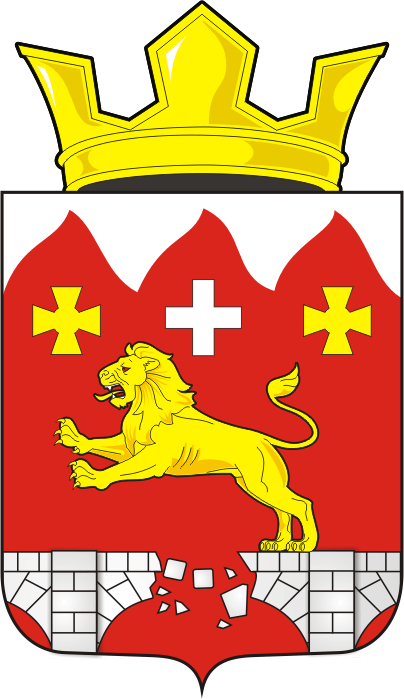 АДМИНИСТРАЦИЯ БУРУНЧИНСКОГО СЕЛЬСОВЕТА САРАКТАШСКОГО РАЙОНА ОРЕНБУРГСКОЙ ОБЛАСТИП О С Т А Н О В Л Е Н И Е03.08.2023г.                                с. Бурунча                                                  31-ПО включении в реестр казны муниципального образования Бурунчинский сельсовет Саракташского района дороги с. Новомихайловка                В соответствии со  статьёй 209 Гражданского Кодекса Российской Федерации, статьёй 28 Устава Саракташского района, п. 5.2. Положения о муниципальной казне Саракташского района Оренбургской области, утверждённого решением Совета депутатов Саракташского района, выписками из ЕГРН от 03.08.2023г.Включить в реестр казны муниципального образования Бурунчинский сельсовет Саракташского район объект недвижимости – автомобильную дорогу по ул. Советская с. Новомихайловка, Саракташского района, Оренбургской области кадастровый номер 56:26:0202001:492. Год завершения строительства 1980. Протяженность 1928метров.Учитывать автомобильную дорогу в реестре казны в оценке один рубль.Контроль за исполнением настоящего постановления оставляю за собой.Настоящее постановление вступает в силу после его подписания.Глава сельсовета                                                                          А.Н. ЛогиновРазослано: прокуратуре района, сайт сельсовета, в дело.